2 fardes à rabat (à élastique)1 pour les avis, 1 pour les feuilles de cours2 gros classeurs à levier (8cm)1 classeur à levier de 4 cm1 dictionnaire (Robert ou Larousse)J’aime bien quand les enfants ont des dictionnaires différents1 cahier de brouillon 3 x 6 intercalaires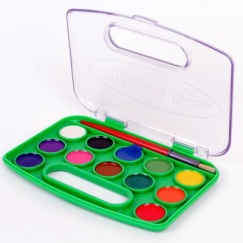 crayons de couleur	marqueurs de couleurpalette de peinture genre aquarelle1 latte non métallique de 30 cm1 plumier1 stylo2 effaceurs1 bic rouge1 bic vert2 bics d'autres couleurs1 paire de ciseauxcolle en tube5 marqueurs fluorescents1 équerre1 compas1 porte-mine ou crayon1 gomme1 taille-crayon 2 boites de mouchoirs1 sac de gym (short noir ou bleu foncé + t-shirt + sandales)1 sac de piscine (maillot+bonnet + serviette)Bonnes vacances et merci beaucoup.Sophie